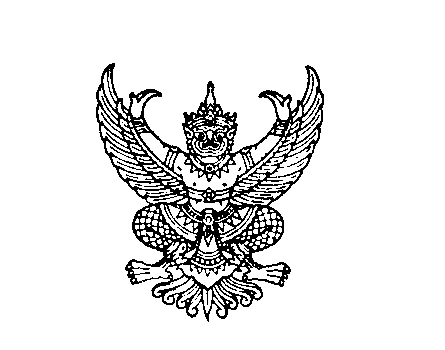 ที่ มท 0816.4/วถึง  สำนักงานส่งเสริมการปกครองท้องถิ่นจังหวัด ทุกจังหวัดตามหนังสือกรมส่งเสริมการปกครองท้องถิ่น ด่วนที่สุด ที่ มท 0816.3/ว 01 ลงวันที่ 
3 มกราคม 2564 ขอความร่วมมือจังหวัด แจ้งองค์กรปกครองส่วนท้องถิ่นที่มีสถานศึกษาในสังกัดทุกแห่ง 
ทุกประเภท ในพื้นที่สถานการณ์ที่กำหนดเป็นพื้นที่ควบคุมสูงสุด ปิดเรียนด้วยเหตุพิเศษ ตั้งแต่วันจันทร์ที่ 4 มกราคม 2564 เป็นต้นไป หรือกรณีผู้ว่าราชการจังหวัด กำหนดมาตรการที่เหมาะสมกับสถานการณ์ในพื้นที่เพื่อป้องกันระงับยับยั้งการแพร่โรคที่สอดคล้องกับสถานการณ์ของแต่ละพื้นที่ สถานการณ์ตามกฎหมายว่าด้วยโรคติดต่อในการสั่งปิดสถานศึกษาในเขตพื้นที่รับผิดชอบซึ่งมีความเสี่ยงต่อการระบาดของโรคเพิ่มเติมนอกเหนือจากพื้นที่ควบคุมสูงสุด ให้นายกองค์กรปกครองส่วนท้องถิ่นพิจารณาดำเนินการให้เป็นไปตามมาตรการดังกล่าว นั้น  กรมส่งเสริมการปกครองท้องถิ่นจึงขอความร่วมมือจังหวัดดำเนินการตอบแบบรายงาน
การปิด-เปิดสถานศึกษาสังกัดองค์กรปกครองส่วนท้องถิ่นในช่วงสถานการณ์การแพร่ระบาดของโรคติดเชื้อไวรัสโคโรนา 2019 (COVID-19) ระลอกใหม่ ที่ https://1th.me/fVEFV หรือสแกนผ่าน QR Code 
ท้ายหนังสือ โดยให้ดำเนินการให้แล้วเสร็จภายในวันที่ 29 มกราคม 2564 กรมส่งเสริมการปกครองท้องถิ่นมกราคม  ๒๕64		กองส่งเสริมและพัฒนาการจัดการศึกษาท้องถิ่นกลุ่มงานส่งเสริมการจัดการศึกษาปฐมวัยและศูนย์พัฒนาเด็กเล็ก  โทร. ๐ - ๒๒๔๑ – ๙๐21-3 ต่อ 414 โทรสาร ๐ - ๒๒๔๑ – ๙๐21-3 ต่อ 418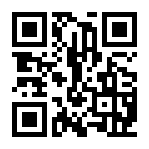 